ZameerZameer.360821@2freemail.com 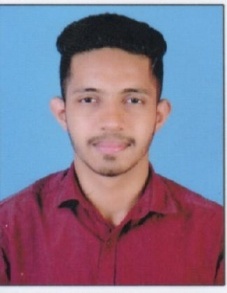 	To secure a challenging and professionally satisfying career with a potential for professional advancement in a highly competitive environment. Looking for an opportunity where I can achieve my objective thereby playing a significant role towards the growth of the organization with my hard work and commitment.Good and fast learner.Good communication and interpersonal skills.Determination and Hardworking.Curiosity and PersistenceFlexible to new environment.Worked as a Salesman in Mangalore for 2 years.Worked as Office boy in Bangalore for 1 year.Worked as drive in Company.Maintain sale transaction, sale register of the companyAbility to group new concepts and technologies.Stock manual & computer Office managing and co-ordinate all staffsAbility to effectively communicate.Date of Birth			:	03/09/1997Gender			:	MaleMarital Status 		:	SingleReligion 			:	MuslimNationality			:	IndianLanguages Known		:	English, Hindi, Kannada and Tulu. I hereby declare and affirm that all statements made in this application are true, complete and correct to best of my knowledge and belief.